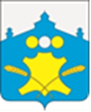 Сельский Совет Советского сельсоветаБольшемурашкинского муниципального района Нижегородской областиРЕШЕНИЕ  25 октября 2017 года                                                                                           № 38О ДОПОЛНИТЕЛЬНЫХ ОСНОВАНИЯХПРИЗНАНИЯ БЕЗНАДЕЖНЫМИ К ВЗЫСКАНИЮ НЕДОИМКИПО МЕСТНЫМ НАЛОГАМ, ЗАДОЛЖЕННОСТИ ПО ПЕНЯМИ ШТРАФАМ ПО МЕСТНЫМ НАЛОГАМ        В соответствии с п.3 ст.59 Налогового кодекса РФ сельский Совет Советского сельсовета решил:1. Установить дополнительные основания признания безнадежными к взысканию недоимки по местным налогам, задолженности по пеням и штрафам по местным налогам и перечень документов, подтверждающих обстоятельства признания безнадежными к взысканию недоимки по местным налогам, задолженности по пеням и штрафам по местным налогам.2. Установить следующие дополнительные основания признания безнадежной к взысканию недоимки по налогу на имущество физических лиц и земельному налогу, образовавшейся у физического лица, задолженности по пеням и штрафам, начисленным на указанную недоимку:2.1. наличие недоимки, задолженности по пеням и штрафам у умершего физического лица либо объявленного умершим в порядке, установленном гражданским процессуальным законодательством Российской Федерации, наследники которого не вступили в право наследования в установленный гражданским законодательством Российской Федерации срок, при этом с даты смерти либо со дня вступления в законную силу решения суда об объявлении гражданина умершим истекло три года.Документами, подтверждающими обстоятельства признания безнадежными к взысканию недоимки по налогу на имущество физических лиц и земельному налогу, задолженности по пеням и штрафам по этим налогам, являются:а) справка налогового органа по месту учета физического лица о суммах недоимки, задолженности по пеням и штрафам по налогу на имущество физических лиц и земельному налогу;б) сведения о факте регистрации акта гражданского состояния о смерти гражданина, представляемые органами записи актов гражданского состояния, или копия решения суда об объявлении гражданина умершим;в) справка, выданная нотариусом, об отсутствии заявлений о принятии наследства в течение трех лет, открывшегося после смерти физического лица, имевшего на дату смерти недоимку, задолженность по пеням и штрафам по налогу на имущество физических лиц и земельному налогу;2.2. наличие недоимки, задолженности по пеням и штрафам у физического лица по состоянию на 1 апреля 2017 года при вынесении судебным приставом-исполнителем постановления об окончании исполнительного производства и о возвращении взыскателю исполнительного документа в случаях, установленных пунктами 3 и 4 части 1 статьи 46 Федерального закона от 2 октября 2007 года N 229-ФЗ "Об исполнительном производстве".Недоимка, задолженность по пеням и штрафам по налогу на имущество физических лиц и земельному налогу признаются безнадежными к взысканию по истечении не менее трех лет со дня вступления в законную силу судебного акта о взыскании налога, пеней, штрафов.Документами, подтверждающими обстоятельства признания безнадежными к взысканию недоимки, задолженности по пеням и штрафам по налогу на имущество физических лиц и земельному налогу, являются:а) справка налогового органа по месту учета физического лица о суммах недоимки, задолженности по пеням и штрафам;б) копии постановлений об окончании исполнительного производства и о возвращении взыскателю исполнительного документа.3. Решение о признании недоимки по указанным в п. 2 настоящего решения местным налогам, задолженности по пеням и штрафам по ним безнадежными к взысканию и об их списании принимается налоговым органом в соответствии с федеральным законодательством.       4. Признать утратившим силу решение № 6 от 27.03.2014 г. «Об установлении дополнительных оснований признания безнадежными к взысканию недоимки, задолженности по пеням и штрафам по местным налогам и порядка их списания».5. Настоящее решение вступает в силу со дня его официального обнародования.Глава местного самоуправления,председатель сельского Совета                                 Л.М. Романова